Język polski klasa 5                                             28.01.2022r.Temat: Zgłębiamy tajniki pracy filmowców.Dzień dobry. Dziś poznamy pracę ludzi filmu.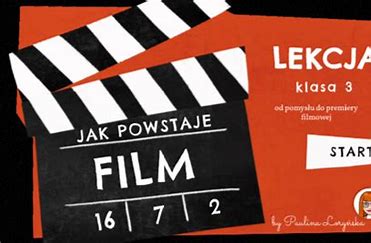 Obejrzyjcie film prezentujący ludzi zajmujących się produkcją .Jak powstaje film? by Paulina Loryńska on GeniallyZapiszcie zawody, o których mówi ten film. Poszukajcie informacji o filmie, który chcecie zobaczyć. Zapiszcie w zeszycie nazwiska jego twórców.Życzę miłego oglądania.Do zobaczenia – Joanna Baranowska